Unit 7 Lesson 2: Sumemos y restemos con decenas y centenasWU Conversación numérica: Sumemos múltiplos de 10 (Warm up)Student Task StatementEncuentra mentalmente el valor de cada expresión.1 Mostrémoslo con bloques en base diezStudent Task StatementUsa tus bloques en base diez para mostrar cada número. Después, lanza un dado numérico para ver cuántas decenas o centenas debes sumar o restar.Muestra 297.Suma _____ centenas.Completa la ecuación: Muestra 432.Suma _____ decenas.Muestra 982.Resta _____ decenas.Muestra 351.Suma _____ centenas.Escribe una ecuación:Muestra 805.Resta ____ centenas.Escribe una ecuación:2 Averigüemos cuántos hay con bloques en base diez y ecuacionesStudent Task StatementMai tiene 2 centenas, 2 decenas y 3 unidades. Lin tiene 4 centenas.Representa sus valores con bloques en base diez o con diagramas.¿Cuál es el valor total de sus bloques? Muestra cómo pensaste.Andre tiene 4 centenas, 2 decenas y 8 unidades.Representa su valor con bloques en base diez o con diagramas.Andre le da 2 centenas a Clare.¿Cuál es el valor de sus bloques ahora? Muestra cómo pensaste.Diego tiene 6 decenas. Tyler tiene 8 centenas, 3 decenas y 6 unidades.¿Cuál es el valor total de sus bloques? Muestra cómo pensaste.Elena tiene 5 centenas, 7 decenas y 2 unidades. Ella le da 2 decenas a Kiran.¿Cuál es el valor de sus bloques ahora? Muestra cómo pensaste.Priya tiene 6 centenas, 5 decenas y 8 unidades. Han le da 3 centenas.¿Cuál es el valor de sus bloques ahora? Muestra cómo pensaste.Jada tiene 4 centenas, 8 decenas y 2 unidades. Ella le da 3 centenas a Noah.¿Cuál es el valor de sus bloques ahora? Muestra cómo pensaste.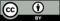 © CC BY 2021 Illustrative Mathematics®